       Trường THCS Khương Đình            ĐỀ THI HỌC KÌ II - MÔN HÓA HỌC 9  Năm học : 2016-2017      Thời gian : 45 phútI-Trắc nghiệm ( 3 điểm ):  Chọn đáp án đúng cho mỗi câu sau:Câu 1. Dãy các chất đều làm mất màu dung dịch nước brôm: A.C2H2 , C2H4,C3H6                                                                  B.C2H4 , C6H6 , CH4.     C.C2H2 , CH4 , C2H4.                                      D.C2H2 , H2 , CH4.Câu 2. Những hiđro cacbon nào sau đây trong phân tử chỉ có liên kết đơn :A.Etilen                    B.Benzen                     C. Metan                 D.AxetilenCâu 3. Dãy các chất nào sau đây tác dụng được với dung dịch CH3COOH:A.NaOH , H2CO3 , Na , C2H5OH.            B.Cu ,C2H5OH , CaCO3 , KOH.C.KOH , NaCl , Na , C2H5OH.                D.C2H5OH , NaOH , Zn , CaCO3.Câu 4. Có thể phân biệt rượu etylic và ben zen bằng những cách nào sau đây:A.Dùng nước            B.Dùng Na            C.Đốt cháy mỗi chất      D.Tất cả đều được Câu 5. Giấm ăn là dung dịch CH3COOH có  nồng độ:A. 1-3%                   B.3-5%                C.10-20%                    D.Kết quả khác   Câu 6. Hòa tan 28 ml rượu Etylic nguyên chất vào 52 ml nước.                                       Độ rượu thu được là:A.350                            B.300                           C.320                             D.250 II.Tự luận ( 7 điểm ):Câu 1 ( 2 điểm ):  Viết các phương trình hóa học thực hiện sơ đồ chuyển hóa sau:Saccarozơ     Glucozơ        Rượu etylic         Axit axetic        Natri axetat.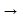 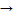 Câu 2( 2 điểm ): Trình bày phương pháp hóa học để phân biệt các chất khí sau :                                                CH4 ;C2H4 ;CO2                          Viết phương trình phản ứng xảy ra( nếu có )Câu 3 (3 điểm ): Đốt cháy hoàn toàn 33,6 lít khí metan ( đktc ).a, Viết phương trình phản ứng xảy ra.b, Tính thể tích khí oxi cần dùng để đốt cháy lượng khí trên?c, Dẫn toàn bộ sản phẩm cháy ở trên vào bình đựng dung dịch nước vôi trong dư Tính khối lượng kết tủa tạo thành sau phản ứng?           ( C = 12 , H = 1 , O = 16 , Ca = 40 )(   Lưu ý: Học sinh không làm bài vào đề thi  )Trường THCS Khương Đình Đáp án và biểu điểm bài thi học kì II môn Hóa học 9                                       Năm học :2016-2017              TTCM:                                 NTCM:                                   GV ra đề:     Khuất Thị Minh Tân                 Ngô Thị Thúy Hà                Khuất Thị Minh TânNội dungĐiểmI-Trắc nghiệm 3      Câu 1: A                      Câu 2 : C         Câu 3: D      Câu 4: D                      Câu 5 : B         Câu 6: AMỗi câu đúng : 0,5đII-Tự luận 7Câu 1: 2 điểm C12H22O11 + H2O                     C6H12O6  +   C6H12O6                                               (Glucozơ )  (fructôzơ)  C6H12O6                                2C2H5OH  +   2CO2 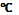 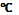  C2H5OH + O2                        CH3COOH + H2O 2CH3COOH +   2Na                 2 CH3COONa + H2 Câu 2: 2 điểm- Lần lượt dẫn các chất khí vào dung dịch nước vôi trong+ Nếu thấy dung dịch nước vôi trong vẩn đục thì khí dẫn vào là CO2:                       CO2 + Ca(OH)2   →   CaCO3 + H2O+ Nếu không có hiện tượng gì là khí CH4 và C2H4 - Dẫn 2 khí còn lại đó vào dung dịch nước brom:+Khí làm mất màu dung dịch brom là C2H4,do có phản ứng:                  C2H4 + Br2   →   C2H4Br2+ Khí còn lại không làm mất màu dung dịch nước brom là CH4Câu 3 : 3 điểma, Viết đúng PTPƯ: CH4 + 2O2                 CO2 + 2H2O  (1)b, Ta có : nCH4 = V: 22,4 = 33,6 : 22,4 = 1,5( mol )Theo PT: nO2 = 2.nCH4 = 2 x 1,5 = 3( mol )Vậy thể tích khí oxi cần dùng là :VO2 = n.22,4 =3 x 22,4 = 67,2( l )c,                 CO2 + Ca(OH)2          CaCO3 + H2O  (2)Theo PT (2 ): nCaCO3 = nCO2,mà ở PT(1) : nCO2 =  nCH4 = 1,5(mol)   nCaCO3 = 1,5 ( mol ) Vậy khối lượng kết tủa thu được là:mCaCO3 = nxM=1,5x100=150(g)  0,50,50,50,50,50,5   0,5   0,5   0,50,50,50,50,50,5